	MĚSTO ŽATEC	USNESENÍ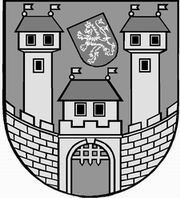 	z 	3	. jednání Rady města Žatce 	konané dne	21.02.2022Usnesení č. 	89    /22	-	121 /22	    89/22	Schválení programu	    90/22	Kontrola usnesení	    91/22	Změna odpisového plánu r. 2022 – Chrám Chmele a Piva CZ	    92/22	Chrám Chmele a Piva CZ – Smlouva o nájmu prostoru sloužícího k podnikání	    93/22	Chrám Chmele a Piva CZ – odprodej drobného majetku	    94/22	Zápis do MŠ	    95/22	Přijetí účelově určeného finančního daru – Městská knihovna Žatec	    96/22	Souhlas s čerpáním fondu investic – ZŠ Žatec, nám. 28. října 1019, okres Louny	    97/22	Náhrada škody – informace	    98/22	Zápis ze zasedání Dozorčí rady společnosti Žatecká teplárenská, a.s.	    99/22	Uzavření nájemní smlouvy	 100/22	Prodloužení nájemních smluv	 101/22	Záměr prodat část pozemku p. p. č. 4508/44 v k. ú. Žatec	 102/22	Smlouva o zřízení věcného břemene – stavba „Žatec, vodovod na p.p.č. 7012/2,		č. stavby LN 085 204“	 103/22	Pacht části pozemku p. p. č. 3696/2 v k. ú. Žatec za účelem zahrady	 104/22	Pacht části pozemku p. p. č. 3696/2 a části pozemku p. p. č. 6951/3 v k. ú. 	Žatec za účelem zahrady      105/22	Žádost o snížení pachtovného za užívání části pozemku p. p. č. 4010/1 a p. p. č. 	4028/1 v k. ú. Žatec	 106/22	Nabytí pozemku p. p. č. 4640/25 v k. ú. Žatec do majetku města	 107/22	Pronájem části pozemku zastavěná plocha a nádvoří st. p. č. 1190/1 v k. ú. Žatec	 108/22	Pronájem nebytových prostor v budově č. p. 1043 ul. Chomutovská v Žatci	 109/22	Žádost spol. SERVO spol. s r.o.	 110/22	Informace o investičních akcích odboru rozvoje města v realizaci v roce 2022	 	111/22	Zahájení výběrového řízení akce „Modernizace kabin – fotbalové hřiště 	Bezděkov“	 112/22	Zahájení výběrového řízení akce „MŠS Žatec, Studentská 1416 – rekonstrukce 	elektroinstalace a výměna svítidel“	 113/22	Výběr zhotovitele stavby: „Osvětlení křižovatky na silnici I/27 a ul. Husova, 	Žatec“	 114/22	Výběr zhotovitele stavby: „Obnova Nerudova náměstí v Žatci – 2. etapa“	 115/22	Dodatek č. 1 smlouvy o realizaci překládky komunikačního vedení veřejné 	komunikační sítě elektronických komunikací	 116/22	Smlouva o nájmu pozemku VS 6508002222	 117/22	Výjimka z pravidel pro zábor v rámci realizace stavby „Regenerace objektu 	bývalých papíren v Žatci“ – žádost zhotovitele	 118/22	Prodloužení doby plnění realizace díla „Odpočinková a relaxační zóna DPS 	Písečná“	 119/22	Dodatek č. 1 ke Smlouvě o dílo na realizaci veřejné zakázky s názvem: 	„Generel rozvoje Nemocnice Žatec“	 120/22	Zápis z komise pro kulturu a cestovní ruch	 121/22	Dodatek č. 1 k Rámcové dohodě číslo O2OP/600332, O2 Czech Republic a.s.	    89/22	Schválení programuRada města Žatce projednala a schvaluje program jednání rady města.									  T:   21.02.2022	O:	p.	HAMOUSOVÁ	    90/22	Kontrola usneseníRada města Žatce projednala a bere na vědomí kontrolu usnesení z minulých jednání rady města.									  T:   21.02.2022	O:	p.	ŠMERÁKOVÁ	    91/22	Změna odpisového plánu r. 2022 – Chrám Chmele a Piva CZRada města Žatce schvaluje změnu odpisového plánu dlouhodobého majetku na rok 2022 u příspěvkové organizace Chrám Chmele a Piva CZ, příspěvková organizace, nám. Prokopa Velkého 1951, 438 01 Žatec, a to takto:Hlavní činnost – celkové odpisy ve výši 2.983.455,00 KčDoplňková činnost – celkové odpisy ve výši 308.460,00 Kč.	T:	28.02.2022	O:	p.	SEDLÁKOVÁ	    92/22	Chrám Chmele a Piva CZ – Smlouva o nájmu prostoru sloužícího k 	podnikáníRada města Žatce souhlasí s uzavřením Smlouvy o nájmu prostoru sloužícího k podnikání mezi organizací Chrám Chmele a Piva CZ, příspěvková organizace, IČ 287 33 088 se sídlem nám. Prokopa Velkého 1951, 438 01 Žatec a společností Sedmý schod s.r.o. IČ 139 91 591 se sídlem Žižkovo náměstí 81, 438 01 Žatec dle přiloženého návrhu smlouvy.	T:	28.02.2022	O:	p.	SEDLÁKOVÁ	    93/22	Chrám Chmele a Piva CZ – odprodej drobného majetkuRada města Žatce projednala žádost pověřeného ředitele Chrámu Chmele a Piva CZ, příspěvková organizace, nám. Prokopa Velkého 1951, 438 01 Žatec, Ing. Karla Havelky, MSc. a v souladu s § 27 odst. 8 zákona č. 250/2000 Sb., jako zřizovatel příspěvkové organizace, nepřijímá bezúplatně majetek uvedený v Soupisu majetku ze dne 16.02.2022.Dále Rada města Žatce souhlasí s odprodejem drobného majetku svěřeného do správy této příspěvkové organizaci, uvedeného v Soupisu majetku ze dne 16.02.2022, firmě Sedmý schod s.r.o., IČ 139 91 591, se sídlem Žižkovo náměstí 81, 438 01 Žatec za dohodnutou cenu 55.000,00 Kč bez DPH. Finanční prostředky získané z prodeje drobného majetku budou příjmem příspěvkové organizace Chrámu Chmele a Piva CZ, příspěvková organizace, nám. Prokopa Velkého 1951, 438 01 Žatec.	T:	28.02.2022	O:	p.	SEDLÁKOVÁ	    94/22	Zápis do MŠRada města Žatce projednala návrh ředitelů Mateřských škol v Žatci a dle § 34 odst. 2 zákona č. 561/2004 Sb., o předškolním, základním, středním, vyšším odborném a jiném vzdělávání (školský zákon), ve znění pozdějších předpisů, souhlasí s termínem pro zápis do mateřských škol v termínu od 02. května 2022 do 05. května 2022, ve dnech pondělí, úterý, čtvrtek v době od 9:00 do 12:00 hod. a ve středu v době od 13:00 do 16:00 hod.	T:	28.02.2022	O:	p.	SEDLÁKOVÁ	    95/22	Přijetí účelově určeného finančního daru – Městská knihovna ŽatecRada města Žatce projednala žádost ředitelky Městské knihovny Žatec, nám. Svobody 52 Mgr. Radky Filkové a dle § 27 odst. 7 písm. b) zákona č. 250/2000 Sb., o rozpočtových pravidlech územních rozpočtů, ve znění pozdějších předpisů, souhlasí s přijetím účelově určeného finančního daru na nákup knihovního fondu, v celkové výši 2.000,00 Kč, a to dle darovací smlouvy od fyzické osoby.	T:	28.02.2022	O:	p.	SEDLÁKOVÁ	    96/22	Souhlas s čerpáním fondu investic – ZŠ Žatec, nám. 28. října 1019, okres 	LounyRada města Žatce projednala žádost ředitelky Základní školy Žatec, nám. 28. října 1019, okres Louny Mgr. Jany Hassmanové a souhlasí s čerpáním fondu investic organizace ve výši          58.000,00 Kč, a to na pořízení multifunkční tiskárny do kanceláře školy.	T:	28.02.2022	O:	p.	SEDLÁKOVÁ	    97/22	Náhrada škody – informaceRada města Žatce bere na vědomí informaci Advokátní kanceláře Těmín, s.r.o. ve věci vymáhání náhrady škody způsobené příspěvkové organizaci Chrám Chmele a Piva CZ, příspěvková organizace fyzickou osobou a souhlasí se soudním vymáháním části náhrady škody zahrnující různé penále, úroky z prodlení a smluvní pokuty ve výši 56.434,82 Kč, přičemž ve zbylých částech bude náhrada škody vymáhána v nezměněné výši.	T:	21.02.2022	O:	p.	SCHELLOVÁ	    98/22	Zápis ze zasedání Dozorčí rady společnosti Žatecká teplárenská, a.s.Rada města Žatce, jako jediný akcionář při výkonu působnosti valné hromady společnosti Žatecká teplárenská, a.s., bere na vědomí zápis ze zasedání Dozorčí rady Žatecké teplárenské, a.s. č. 8/2021 ze dne 10.12.2021.	T:	21.02.2022	O:	ŽT, a.s.	    99/22	Uzavření nájemní smlouvyRada města Žatce schvaluje nájem bytu č. 410 o velikosti 1+1 v domě č. p. 2820 ul. Písečná v Žatci fyzickým osobám na dobu určitou do 31.12.2024 s podmínkou zaplacení jednorázového příspěvku na sociální účely ve výši 25.000,00 Kč.	T:	15.03.2022	O:	p.	DONÍNOVÁ	 100/22	Prodloužení nájemních smluvRada města Žatce schvaluje prodloužení nájmu bytu č. 309 o velikosti 1+1 v domě č. p. 2820 ul. Písečná v Žatci fyzické osobě na dobu určitou do 31.12.2024.Rada města Žatce schvaluje prodloužení nájmu bytu č. 802 o velikosti 1+1 v domě č. p. 2820 ul. Písečná v Žatci fyzickým osobám na dobu určitou do 31.12.2024.Rada města Žatce schvaluje prodloužení nájmu bytu č. 1003 o velikosti 1+1 v domě č. p. 2820 ul. Písečná v Žatci fyzické osobě na dobu určitou do 31.12.2024.	T:	28.02.2022	O:	p.	DONÍNOVÁ	 101/22	Záměr prodat část pozemku p. p. č. 4508/44 v k. ú. ŽatecRada města Žatce projednala a ukládá odboru místního hospodářství a majetku zveřejnit po dobu 15 dnů záměr města prodat část pozemku ostatní plocha p. p. č. 4508/44, dle GP č. 6977-013/2022 nově označený jako ostatní plocha p. p. č. 4508/66 o výměře 30 m2 v k. ú. Žatec za minimální kupní cenu 18.000,00 Kč + poplatky spojené s vkladem kupní smlouvy do KN.									  T:   28.02.2022	O:	p.	DONÍNOVÁ	 102/22	Smlouva o zřízení věcného břemene – stavba „Žatec, vodovod na p.p.č. 	7012/2, č. stavby LN 085 204“Rada města Žatce schvaluje Smlouvu o zřízení věcného břemene pro Severočeskou vodárenskou společnost a.s. na stavbu „Žatec, vodovod na p.p.č. 7012/2, č. stavby LN 085 204“ na pozemcích města: p. p. č. 6223, p. p. č. 6236/2, p. p. č. 6240, p. p. č. 7012/2, p. p. č. 6224/7 v k. ú. Žatec, jejímž obsahem je vedení vodovodu, právo ochranného pásma a právo oprávněné strany vyplývající ze zákona č. 274/2001 Sb., zákon o vodovodech a kanalizacích, ve znění pozdějších předpisů.	T:	21.03.2021	O:	p.	DONÍNOVÁ	 103/22	Pacht části pozemku p. p. č. 3696/2 v k. ú. Žatec za účelem zahradyRada města Žatce schvaluje pacht části pozemku p. p. č. 3696/2 trvalý travní porost 902 m2    v k. ú. Žatec fyzické osobě jako zahradu, na dobu určitou do 01.10.2027, za pachtovné ve výši 4,00 Kč/m2/rok.	T:	07.03.2021	O:	p.	DONÍNOVÁ	 104/22	Pacht části pozemku p. p. č. 3696/2 a části pozemku p. p. č. 6951/3 v k. ú. 	Žatec za účelem zahradyRada města Žatce schvaluje pacht části pozemku p. p. č. 3696/2 trvalý travní porost o výměře 202 m2 a část pozemku p. p. č. 6951/3 ostatní plocha o výměře 23 m2 v k. ú. Žatec fyzickým osobám jako zahradu, na dobu určitou do 01.10.2027, za pachtovné ve výši 4,00 Kč/m2/rok.	T:	07.03.2021	O:	p.	DONÍNOVÁ	 105/22	Žádost o snížení pachtovného za užívání části pozemku p. p. č. 4010/1 a p. 	p. č. 4028/1 v k. ú. ŽatecRada města Žatce schvaluje uzavření Dodatku č. 1 ke Smlouvě o pachtu části pozemku zahrada p. p. č. 4010/1 dle GP č. 3230-30/2005 ze dne 01.06.2005 nezapsaného v KN nově označené jako p. p. č. 4010/11 o výměře 4.428 m2 a pozemek zahrada p. p. č. 4028/1 o výměře 730 m2 v k. ú. Žatec, a to ve věci snížení ročního pachtovného na výši 6.758,00 Kč ročně, pachtýř fyzická osoba.	T:	04.03.2022	O:	p.	DONÍNOVÁ	 106/22	Nabytí pozemku p. p. č. 4640/25 v k. ú. Žatec do majetku městaRada města Žatce doporučuje zastupitelstvu města schválit bezúplatně nabýt do majetku města pozemek p. p. č. 4640/25 o výměře 106 m2 v k. ú. Žatec z majetku ČR – Úřadu pro zastupování státu ve věcech majetkových a současně rada města doporučuje zastupitelstvu města schválit text Smlouvy o bezúplatném převodu vlastnického práva k nemovité věci č. ULN/005/2020.	T:	24.03.2022	O:	p.	DONÍNOVÁ	 107/22	Pronájem části pozemku zastavěná plocha a nádvoří st. p. č. 1190/1 v k. ú. 	ŽatecRada města Žatce schvaluje nájem částí pozemku zastavěná plocha a nádvoří st. p. č. 1190/1 vk. ú. Žatec o celkové výměře cca 157 m2, společnosti DPÚK a.s., IČO 25497961, za účelem parkování čtyř autobusů na dobu neurčitou, za měsíční nájemné 4.710,00 Kč + 21 % DPH s tím, že bude uzavřen dodatek č. 1 ke smlouvě o nájmu ze dne 14.07.2017.	T:	28.02.2022	O:	p.	DONÍNOVÁ	 108/22	Pronájem nebytových prostor v budově č. p. 1043 ul. Chomutovská v ŽatciRada města Žatce schvaluje ukončení nájmu nebytového prostoru o ploše 123,76 m2, umístěného v budově č. p. 1043 ul. Chomutovská v Žatci, umístěné na pozemku zastavěná plocha a nádvoří st. p. č. 1191 v k. ú. Žatec dohodou k 28.02.2022, nájemce společnost REwind s.r.o., IČO 05244951.Rada města Žatce schvaluje nájem nebytového prostoru o ploše 123,76 m2, umístěného v budově č. p. 1043 ul. Chomutovská v Žatci, umístěné na pozemku zastavěná plocha a nádvoří st. p. č. 1191 v k. ú. Žatec, společnosti TIM Euro Logistic s.r.o., IČO 27316165, se sídlem Plzeňská 1270/97, Košíře, 150 00 Praha 5, za účelem uskladnění movitých věcí, na dobu neurčitou s dvouměsíční výpovědní dobou, za měsíční nájemné 6.630,00 Kč bez služeb a energií s podmínkou zaplacení peněžité jistoty ve výši dvou měsíčních nájmů.	T:	28.02.2022	O:	p.	DONÍNOVÁ	 109/22	Žádost spol. SERVO spol. s r.o.Rada města Žatce projednala žádost spol. SERVO spol. s r.o., IČO 61536717, zastoupené jednatelem a ukládá odboru místního hospodářství a majetku předložit návrh dodatku č. 10 k mandátní smlouvě ze dne 25.04.1994, ve znění dodatků č.1-9, uzavřené se společností SERVO spol. s r.o., IČO 61536717.	T:	31.03.2022	O:	p.	DONÍNOVÁ	 110/22	Informace o investičních akcích odboru rozvoje města v realizaci v roce 	2022Rada města Žatce bere na vědomí aktuální přehled investičních akcí odboru rozvoje města Žatce k 15.02.2022.									  T:   21.02.2022	O:	p.	MAZÁNKOVÁ	 111/22	Zahájení výběrového řízení akce „Modernizace kabin – fotbalové hřiště 	Bezděkov“Rada města Žatce projednala a schvaluje zahájení výběrového řízení a výzvu k podání nabídek k veřejné zakázce malého rozsahu na stavební práce a zhotovitele stavby „Modernizace kabin – fotbalové hřiště Bezděkov“.Rada města Žatce schvaluje návrh SoD k předmětné veřejné zakázce.Rada města Žatce schvaluje členy hodnotící komise, která zároveň plní funkci komise pro otevírání nabídek.	T:	28.02.2022	O:	p.	MAZÁNKOVÁ	 112/22	Zahájení výběrového řízení akce „MŠS Žatec, Studentská 1416 – 	rekonstrukce elektroinstalace a výměna svítidel“Rada města Žatce projednala a schvaluje zahájení opětovného vyhlášení výběrového řízení a výzvu k podání nabídek na veřejnou zakázku malého rozsahu na stavební práce zadané v souladu se Zásadami a postupy pro zadávání zakázek města Žatce na zhotovitele stavby „MŠS Žatec, Studentská 1416 – rekonstrukce elektroinstalace a výměna svítidel“.Rada města Žatce schvaluje návrh Smlouvy o dílo k předmětné zakázce.Rada města Žatce schvaluje členy hodnotící komise, která zároveň plní funkci komise pro otevírání obálek.	T:	28.02.2022	O:	p.	MAZÁNKOVÁ	 113/22	Výběr zhotovitele stavby: „Osvětlení křižovatky na silnici I/27 a ul. 	Husova, Žatec“Rada města Žatce projednala a schvaluje zprávu o hodnocení nabídek ze dne 02.02.2022 na zhotovitele stavby „Osvětlení křižovatky na silnici I/27 a ul. Husova, Žatec“ a v souladu se Směrnicí pro zadávání veřejných zakázek města Žatec rozhodla o výběru nabídky s nejnižší nabídkovou cenou uchazeče HANZL ELEKTROMONTÁŽE s. r. o., Trmická 848/8, 190 00 Praha, IČ: 27301010.Rada města Žatce schvaluje výsledek hodnocení a posouzení nabídek stanovené hodnotící komisí.Rada města Žatce ukládá starostce města Žatce podepsat smlouvu o dílo s vybraným uchazečem.Rada města Žatce projednala a schvaluje rozpočtové opatření ve výši 450.000,00 Kč, a to uvolnění finančních prostředků z investičního fondu na financování akce „Osvětlení křižovatky na silnici I/27 a ul. Husova, Žatec“ v tomto znění:Výdaje: 741-6171-6901                            - 450.000,00 Kč (IF)Výdaje: 739-3631-6121 org. 672          + 450.000,00 Kč (osvětlení křižovatky v ul. Husova).	T:	07.03.2022	O:	p.	MAZÁNKOVÁ, SEDLÁKOVÁ	 114/22	Výběr zhotovitele stavby: „Obnova Nerudova náměstí v Žatci – 2. etapa“Rada města Žatce projednala a schvaluje zprávu o hodnocení nabídek ze dne 16.02.2022 na podlimitní veřejnou zakázku na stavební práce rozdělenou dle § 35 zákona č. 136/2016 Sb., o zadávání veřejných zakázek do 3 samostatných částí na zhotovitele stavby „Obnova Nerudova náměstí v Žatci – 2. etapa“ a rozhodla o výběru nabídky s nejnižší nabídkovou cenou takto:část „A“: ERKA Žatec s.r.o., Lounská 3022, 438 01 Žatec, IČ: 27326764,část „B1“: EKOSTAVBY Louny s.r.o., Václava Majera 573, 440 01 Louny, IČ: 10442481,část „B2“: ERKA Žatec s.r.o., Lounská 3022, 438 01 Žatec, IČ: 27326764.Rada města Žatce schvaluje výsledek hodnocení a posouzení nabídek stanovené hodnotící komisí.Rada města Žatce ukládá starostce města Žatce podepsat smlouvu o dílo s vítěznými uchazeči za podmínky schválení rozpočtového opatření na zajištění financování veřejné zakázky „Obnova Nerudova náměstí v Žatci – 2. etapa“ Zastupitelstvem města Žatce.Rada města Žatce projednala a doporučuje Zastupitelstvu města Žatce schválit rozpočtové opatření ve výši 14.800.000,00 Kč – uvolnění finančních prostředků z investičního fondu na financování akce „Obnova Nerudova náměstí v Žatci – 2. etapa“ v tomto znění:Výdaje: 741-6171-6901                                         - 14.800.000,00 Kč (IF)Výdaje: 710-2212-6121 org. 648                      + 14.800.000,00 Kč (Nerudovo náměstí).									  T:   24.03.2022	O:	p.	MAZÁNKOVÁ	 115/22	Dodatek č. 1 smlouvy o realizaci překládky komunikačního vedení veřejnéRada města Žatce projednala a schvaluje dodatek č. 1 smlouvy o realizaci překládky komunikačního vedení veřejné komunikační sítě elektronických komunikací č. 4102254673 s Telco Pro Services, a.s., IČ: 29148278 a ukládá starostce města dodatek č. 1 podepsat.	T:	31.03.2022	O:	p.	MAZÁNKOVÁ	 116/22	Smlouva o nájmu pozemku VS 6508002222Rada města Žatce projednala a schvaluje Smlouvu o nájmu pozemku VS 6508002222 se Správou železnic, státní organizací se sídlem Dlážděná 1003/7, 110 00 Praha 1, IČO: 70994234 na část pozemku p. č. 2844/77 v k. ú. Žatec o výměře 108 m2 a část pozemku p. č. 1702/3 v k. ú. Žatec o výměře 135 m2 v rámci akce „Páteřní cyklostezka Ohře“.	T:	28.02.2022	O:	p.	MAZÁNKOVÁ	 117/22	Výjimka z pravidel pro zábor v rámci realizace stavby „Regenerace 	objektu bývalých papíren v Žatci“ – žádost zhotoviteleRada města Žatce projednala a neschvaluje udělení výjimky z Pravidel pro zábor – zvláštního užívání veřejného prostranství schválených usnesením Rady města Žatce č. 346/20 ze dne 25.05.2020 pro stavební a výkopové práce v rámci realizace stavby „Regenerace objektu bývalých papíren v Žatci – Vybudování a vybavení městského archivu a kuželny“ – osvobození od nájemného za zvláštní užívání veřejného prostranství.	T:	25.02.2022	O:	p.	MAZÁNKOVÁ	 118/22	Prodloužení doby plnění realizace díla „Odpočinková a relaxační zóna DPS 	Písečná“Rada města Žatce projednala a schvaluje prodloužení doby plnění realizace díla „Odpočinková a relaxační zóna DPS Písečná“ do 29.04.2022.									  T:   28.02.2022	O:	p.	MAZÁNKOVÁ	 119/22	Dodatek č. 1 ke Smlouvě o dílo na realizaci veřejné zakázky s názvem: 	„Generel rozvoje Nemocnice Žatec“Rada města Žatce projednala a schvaluje Dodatek č. 1 ke Smlouvě o dílo ze dne 25.10.2021 na realizaci veřejné zakázky s názvem: „Generel rozvoje Nemocnice Žatec“ a zároveň ukládá starostce města Dodatek č. 1 podepsat.									  T:   28.02.2022	O:	p.	MAZÁNKOVÁ	 120/22	Zápis z komise pro kulturu a cestovní ruchRada města Žatce bere na vědomí zápis z komise pro kulturu a cestovní ruch ze dne 02.02.2022.	T:	21.02.2022	O:	p.	ŠPIČKA	 121/22	Dodatek č. 1 k Rámcové dohodě číslo O2OP/600332, O2 Czech Republic 	a.s.Rada města Žatce projednala a schvaluje Dodatek č. 1 k Rámcové dohodě číslo O2OP/600332 uzavřené mezi městem Žatec a O2 Czech Republic a.s., IČ 60193336 a ukládá starostce města tento dodatek podepsat.	T:	21.02.2022	O:	p.	ŠMERÁKOVÁ	 Starostka	Místostarosta	 Mgr. Zdeňka Hamousová v. r.	Ing. Radim Laibl v. r.Za správnost vyhotovení: Pavlína KloučkováUpravená verze dokumentu z důvodu dodržení přiměřenosti rozsahu zveřejňovaných osobních údajů podle zákona č. 110/2019 Sb., o zpracování osobních údajů.hlasůHamousováLaiblŠpičkaAntoniFrýbaPintrŠtrosspro7///////proti-zdržel se-hlasůHamousováLaiblŠpičkaAntoniFrýbaPintrŠtrosspro7///////proti-zdržel se-hlasůHamousováLaiblŠpičkaAntoniFrýbaPintrŠtrosspro7///////proti-zdržel se-hlasůHamousováLaiblŠpičkaAntoniFrýbaPintrŠtrosspro6/nehlasoval/////proti-zdržel se-hlasůHamousováLaiblŠpičkaAntoniFrýbaPintrŠtrosspro7///////proti-zdržel se-hlasůHamousováLaiblŠpičkaAntoniFrýbaPintrŠtrosspro7///////proti-zdržel se-hlasůHamousováLaiblŠpičkaAntoniFrýbaPintrŠtrosspro7///////proti-zdržel se-hlasůHamousováLaiblŠpičkaAntoniFrýbaPintrŠtrosspro7///////proti-zdržel se-hlasůHamousováLaiblŠpičkaAntoniFrýbaPintrŠtrosspro6//////proti-zdržel se1/hlasůHamousováLaiblŠpičkaAntoniFrýbaPintrŠtrosspro7///////proti-zdržel se-hlasůHamousováLaiblŠpičkaAntoniFrýbaPintrŠtrosspro7///////proti-zdržel se-hlasůHamousováLaiblŠpičkaAntoniFrýbaPintrŠtrosspro7///////proti-zdržel se-hlasůHamousováLaiblŠpičkaAntoniFrýbaPintrŠtrosspro7///////proti-zdržel se-hlasůHamousováLaiblŠpičkaAntoniFrýbaPintrŠtrosspro7///////proti-zdržel se-hlasůHamousováLaiblŠpičkaAntoniFrýbaPintrŠtrosspro7///////proti-zdržel se-hlasůHamousováLaiblŠpičkaAntoniFrýbaPintrŠtrosspro7///////proti-zdržel se-hlasůHamousováLaiblŠpičkaAntoniFrýbaPintrŠtrosspro7///////proti-zdržel se-hlasůHamousováLaiblŠpičkaAntoniFrýbaPintrŠtrosspro7///////proti-zdržel se-hlasůHamousováLaiblŠpičkaAntoniFrýbaPintrŠtrosspro7///////proti-zdržel se-hlasůHamousováLaiblŠpičkaAntoniFrýbaPintrŠtrosspro7///////proti-zdržel se-hlasůHamousováLaiblŠpičkaAntoniFrýbaPintrŠtrosspro7///////proti-zdržel se-hlasůHamousováLaiblŠpičkaAntoniFrýbaPintrŠtrosspro7///////proti-zdržel se-hlasůHamousováLaiblŠpičkaAntoniFrýbaPintrŠtrosspro4////proti-zdržel se3///hlasůHamousováLaiblŠpičkaAntoniFrýbaPintrŠtrosspro7///////proti-zdržel se-hlasůHamousováLaiblŠpičkaAntoniFrýbaPintrŠtrosspro7///////proti-zdržel se-hlasůHamousováLaiblŠpičkaAntoniFrýbaPintrŠtrosspro6//////proti-zdržel se1/hlasůHamousováLaiblŠpičkaAntoniFrýbaPintrŠtrosspro7///////proti-zdržel se-hlasůHamousováLaiblŠpičkaAntoniFrýbaPintrŠtrosspro7///////proti-zdržel se-hlasůHamousováLaiblŠpičkaAntoniFrýbaPintrŠtrosspro6//////proti-zdržel se1/hlasůHamousováLaiblŠpičkaAntoniFrýbaPintrŠtrosspro6//////nepřítomenproti-zdržel se-hlasůHamousováLaiblŠpičkaAntoniFrýbaPintrŠtrosspro7///////proti-zdržel se-hlasůHamousováLaiblŠpičkaAntoniFrýbaPintrŠtrosspro7///////proti-zdržel se-hlasůHamousováLaiblŠpičkaAntoniFrýbaPintrŠtrosspro7///////proti-zdržel se-